RENCANAPEMBELAJARAN(Course Plan)NAMA MATA KULIAHINSTITUT TEKNOLOGI HARAPAN BANGSA20182017/2018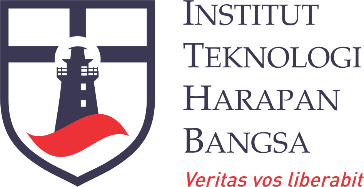 Course PlanIT - 603Pengembangan Aplikasi MobileVentje Jeremias Lewi Engel, M.T.DEPARTEMEN TEKNOLOGI INFORMASIINSTITUT TEKNOLOGI HARAPAN BANGSA2018SEMESTER GENAP 2017/2018(IT-603) Pengembangan Aplikasi MobileKONTEKS MATA KULIAH DALAM GRADUATE PROFILEMatakuliah ini bertujuan untuk mengembangkan:Kompetensi: keterampilan membangun aplikasi Android degan antarmuka pengguna responsif serta adaptif termasuk menggunakan background tasks dan sharing data.Karakter: sikap yang berorientasi pada tujuan, serta kemampuan bekerjasama.Komitmen: kesadaran dan komitmen untuk melakukan hal-hal yang menambah nilai (value creating) di manapun mahasiswa kelak berkarir.SASARAN KULIAH (LEARNING OUTCOMES)Setelah mengikuti mata kuliah ini mahasiswa diharapkan untuk mampu:Menyiapkan lingkungan development Aplikasi Android, membuat, menguji dan men-debug aplikasi.Membuat antarmuka pengguna responsif serta adaptif yang bekerja pada berbagai perangkat.Menggunakan background work dan long-running tasks pada aplikasi Android.Mengatur untuk menyimpan, berbagi, dan mengambil data dalam aplikasi Android.MATERI KULIAHActivity; intent; callback event; activity instance; debugger; breakpoints; unit testing; android support libraries; navigations; button; theme; style; layout; localization; AsyncTask; AsyncTask Loader; broadcast; services; shared preferences; SQLiteDAFTAR PUSTAKAGoogle Dev Team. Android Development Fundamentals. Google, 2017.EVALUASI DAN PENILAIANKEHADIRAN	Minimal 80% sebagai syarat diprosesnya nilai.TATA TERTIB & DISIPLIN KELASPeserta wajib membaca bacaan persiapan sebelum masuk kelas.Peserta diwajibkan aktif dalam diskusi kelas.Keterlambatan masuk kelas maksimum 15 menit.Plagiasi kuis atau ujian diberikan sanksi nilai mata kuliah otomatis E.Keterlambatan pengumpulan tugas diberikan penalti -10 poin per jam. PRAKTIKUMMata kuliah ini disertai dengan kegiatan praktikum di laboratorium. Oleh karena pentingnya praktikum dalam kuliah ini, bila tidak lulus praktikum maka akan otomatis tidak lulus kuliah. Penilaian kuliah akan menggunakan pertimbangan hasil praktikum yang berjalan. JADWAL PERKULIAHANProgram Studi:Teknologi InformasiKode Mata Kuliah:IT-604Bobot SKS:2Status Revisi:0Tanggal Efektif:PENGEMBANGAN APLIKASI MOBILEDisiapkan olehDiperiksa olehDisetujui olehVentje Jeremias Lewi Engel, M.T.Dr. Herry I. SitepuDr. Ir. Roland Y.H. Silitonga, M.T.Dosen/Dosen PengampuKetua Program StudiDirektur AkademikLearning OutcomesKuis(40%)Sikap dan Keaktifan(10%)UAS(50%)Menyiapkan lingkungan development Aplikasi Android, membuat, menguji dan men-debug aplikasi.Membuat antarmuka pengguna responsif serta adaptif yang bekerja pada berbagai perangkat.Menggunakan background work dan long-running tasks pada aplikasi Android.Mengatur untuk menyimpan, berbagi, dan mengambil data dalam aplikasi Android.MINGGU KE-TOPIKTUJUANPERSIAPAN(bahan yang harus  dibaca mahasiswa sebelum kuliah)1Membuat Aplikasi PertamaMemasang Android Studio.Membuat proyek aplikasi AndroidMenyebarkan aplikasi ke emulator dan perangkat.Membangun layout dengan elemen UI termasuk daftar gulir. Mempelajari di mana dan bagaimana mendapatkan bantuan tentang pembuatan aplikasi.Ref. 1 Ch. 12Activity and IntentMemahami activity, yang merupakan blok pembangun utama dari antarmuka pengguna aplikasi.Memahami intent implisit dan eksplisit yang digunakan untuk berkomunikasi antar aktivitas. Callback event yang bisa diimplementasikan untuk melakukan tugas pada setiap tahap daur hidup activity.Cara menangani activity instance.Ref. 1 Ch. 23Menguji, men-debug, dan backward compatibilityMenggunakan debugger.Mengatur dan mematikan breakpoint.Pengujian unit kode Anda.Menggunakan pustaka dukungan untuk memastikan aplikasi Anda kompatibel mundur dengan versi Android sebelumnya.Ref. 1 Ch. 34Interaksi pengguna dan navigasi intuitifMemahami dan mengimplementasikan jalur navigasi yang berbeda melalui aplikasi Anda.Menyesuaikan kontrol dan metode input pengguna.Membangun navigasi responsif.Menggunakan tombol untuk navigasi.Ref. 1 Ch. 45Pengalaman Pengguna (User Experience)Mahasiswa mampu menghasilkan ide aplikasi mobile.Menggunakan tema dan gaya.Membuat antarmuka pengguna responsif yang menggunakan prinsip-prinsip desain material.Membuat layout yang bekerja pada ukuran layar dan orientasi yang berbeda.Membuat aplikasi yang mudah diakses dan dilokalisasi.Ref. 1 Ch. 56Pengujian User Interface (UI)Menguji UI dengan EspressoRef. 1 Ch. 67Background TasksMenguji UI dengan EspressoMembangun koneksi internetMengirim permintaan HTTP dan mengurai respons JSONMenjalankan pekerjaan secara asinkron di background.Ref. 1 Ch. 78Triggering, scheduling, and optimizing background tasksMenjadwalkan dan memicu background tasks. Menggunakan alarm, Job Scheduler, dan Broadcast Receiver. Memahami dampak transfer data terhadap daya baterai.Ref. 1 Ch. 89Setting and Shared PreferencesMemahami cara-cara yang berbeda untuk menyimpan dan mengambil data dari dalam dan luar aplikasi.Menggunakan Preferensi untuk menyimpan pasangan nilai kunci.Menambahkan fungsionalitas bagi pengguna untuk mengatur setting.Ref. 1 Ch. 910Menyimpan data dengan SQLiteMenyimpan dan melakukan query data dalam database SQLite Android.Ref. 1 Ch. 1011Berbagi Data: Content Resolvers dan Content ProvidersMenggunakan Content Resolver dan Content Provider untuk menyediakan antarmuka ke dalam data aplikasi.Ref. 1 Ch. 1112Memuat Data menggunakan LoaderDengan efisien memuat data yang disediakan oleh content provider aplikasi lain di background dan menampilkannya ke penggunaRef. 1 Ch. 1213Izin, kinerja, dan keamananMampu mencari Langkah selanjutnya dalam menambahkan fitur untuk aplikasi Anda.Memahami kinerja izin,Memahami tips tentang monetisasi Cara mempublikasikan aplikasi Ref. 1 Ch. 1314Firebase dan AdMobMahasiswa mengerti kegunaan Firebase untuk membuat aplikasi serverless.Mahasiswa mengerti kegunaan Admob untuk monetisasiRef. 1 Ch. 1415UAS